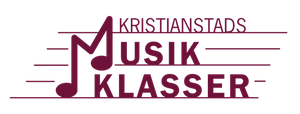 Protokoll Styrelsemöte 2024-02-05Närvarande: Göran Palm, Emma Niklasson, Karin Bergman, Anneli Walther Olsson, Erik Strandh, Camilla Nilsson, Camilla Duvander Hansson, Cecilia Modig, Britt Haurum, Frida Olsson, Sara Hedlund, Helene Gustafsson1. Öppnande2. Komplettering och fastställande av dagordningen 3. Föregående protokoll4. Val av justeringspersoner Camilla Duvander Hansson och Erik Strandh5. Vårkonsert-TiderKulturkvarteret v 21 20/5 rep 7.30-16.0021/5 rep/genrep7.30-20.30 KONSERT 18.00 (samling 17.00)22/5 konsert 16.30-20.30 KONSERT 18.00 (samling 16.45)- Pris150 kr, varav 25 kr går till Musik i Syd, 125 kr till oss. Om det är 400 betalande går vi +- 0.-AffischErik fixar med hjälp av vårig bild från Camilla N. Överlämnar sedan till Sara för distribution.Erik skickar till Camilla DH som sedan vidarebefordrar till Ulrica Capion.
Bilden skickas även till Kulturkvarteret/Biblioteket för att köras i deras skärmar-Biljettsläpp 1/3 Camilla återkommer med det.-Arbetsfördelning/BemanningStyrelsen och 6-7:s föräldrar bemannar. 
6:or och 7:ornas styrelsemedlemmar ansvarar för att meddela föräldrarna i resp. klass.Ta NärvaroStädningStöttning till musiklärarnaBlommor till musiklärarnaKöra instrument och körpallar till och från konserthusetSätta ihop körpallar på konserthuset.ScenvakterStyrelsen som bemannar ska ha musikklasströja på sig6. Årsmöte-Valberedningen presenterar?Erik önskar ordförande-rollen. Frida kan ta vice ordförande-rollen med inriktning på stiftelse-sökande. Cecilia fortsätter med sekreterar-rollen. Sara funderar på att ta kassörsrollen om en del av de extrauppgifter som Camilla N har haft delas ut på övriga styrelsemedlemmar.Vi behöver få in 4:ornas föräldra-representanter så att de är med på mötena. Camilla kollar med Joanna och lämnar deras namn till Göran.7. Musiklärarnas/skolledningens punkt. Ansökningsläget: 14 sökande till blivande 4:an, Sporadiskt 1-5 st i övriga klasser.Anneli berättar om en träff som hon varit på i Stockholm.Diskussion om återanvändning av lucia-särkar och musikklasströjor. Kan detta läggas på Unikum till föräldrarna så de kan lämna in? Har vi utrymme för förvaring? Ja det går att lösas. Vi behöver ha en material-ansvarig för detta om det blir verklighet. Vi tar detta på nästa möte.8. Fördelning av Karins och Camillas uppgifter.Camilla och Karin specificerar upp sina uppgifter till nästkommande möte så att vi kan diskutera och dela upp dem då.9. Ekonomi. Camilla håller på med bokslut.10. Sponsring o stiftelser Bollen är i rullning. Frida och Jocke (åk 6) har haft diskussioner och tar detta vidare för att smalna av vad det är vi vill/behöver söka pengar till och vilka stiftelser som då kan komma i fråga.11. Nästa styrelsemöte 4:e mars kl 17 i spegelsalen (arbetsmöte för att se över styrelse-rollerna)12. Övrigt. Använda tunneln som ABK äger och lägga ut ljudslingor med musikklass-sånger, reklam för musikklasserna osv. Ev kan ABK sponsra med detta.Finns det någon tanke med hur vårt nyinköpta ljudsystem ska användas? Så att det inte bara blir stående. Todde (vaktmästare) har varit med 7:orna och testat detta.Möte mellan Johan Dietsch, Todde, Karin B, Camilla DH och Erik ska ha ett möte kring detta.Camilla mailar Todde och frågar om medhörningen funkar.Erik har lagt ut trådar hos Pidde P om han behöver ha bakgrundssångare i låtar eller videos. 13. Mötet avslutas